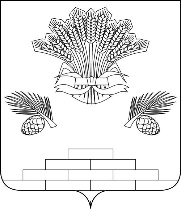 АДМИНИСТРАЦИЯ ЯШКИНСКОГО МУНИЦИПАЛЬНОГО ОКРУГАПОСТАНОВЛЕНИЕ«02» апреля 2020 г. № 290-ппгт ЯшкиноО внесении изменений в постановление администрации Яшкинского муниципального округа от 05.03.2020 №183-п «Об изменении наименования принадлежащего ООО «КДВ Яшкино» нежилого здания «Котельная»На основании ходатайства директора ООО «КДВ Яшкино» Коха А.И. об изменении наименования принадлежащего ООО «КДВ Яшкино» нежилого здания «Котельная», в соответствии с Федеральным законом от 06.10.2003 №131-ФЗ «Об общих принципах организации местного самоуправления в Российской Федерации», руководствуясь Положением об администрации Яшкинского муниципального округа, глава Яшкинского муниципального округа постановляет:Пункт 1 постановления администрации Яшкинского муниципального округа от 05.03.2020 №183-п «Об изменении наименования принадлежащего ООО «КДВ Яшкино» нежилого здания «Котельная» изложить в новой редакции: «Изменить наименование принадлежащего ООО «КДВ Яшкино» нежилого здания с кадастровым номером 42:19:0302001:36, расположенного по адресу: Кемеровская область, Яшкинский район, пгт Яшкино, ул. Молодежная, 1а, с «Котельная» на «Производственное здание».Разместить настоящее постановление на официальном сайте администрации Яшкинского муниципального округа в информационно-телекоммуникационной сети «Интернет».Контроль за исполнением настоящего постановления возложить на заместителя главы Яшкинского муниципального округа по жилищно-коммунальному хозяйству, транспорту, связи Ю.В. Лидера.Настоящее постановление вступает в силу с момента его подписания.Глава Яшкинского муниципального округа                                                             Е. М. Курапов